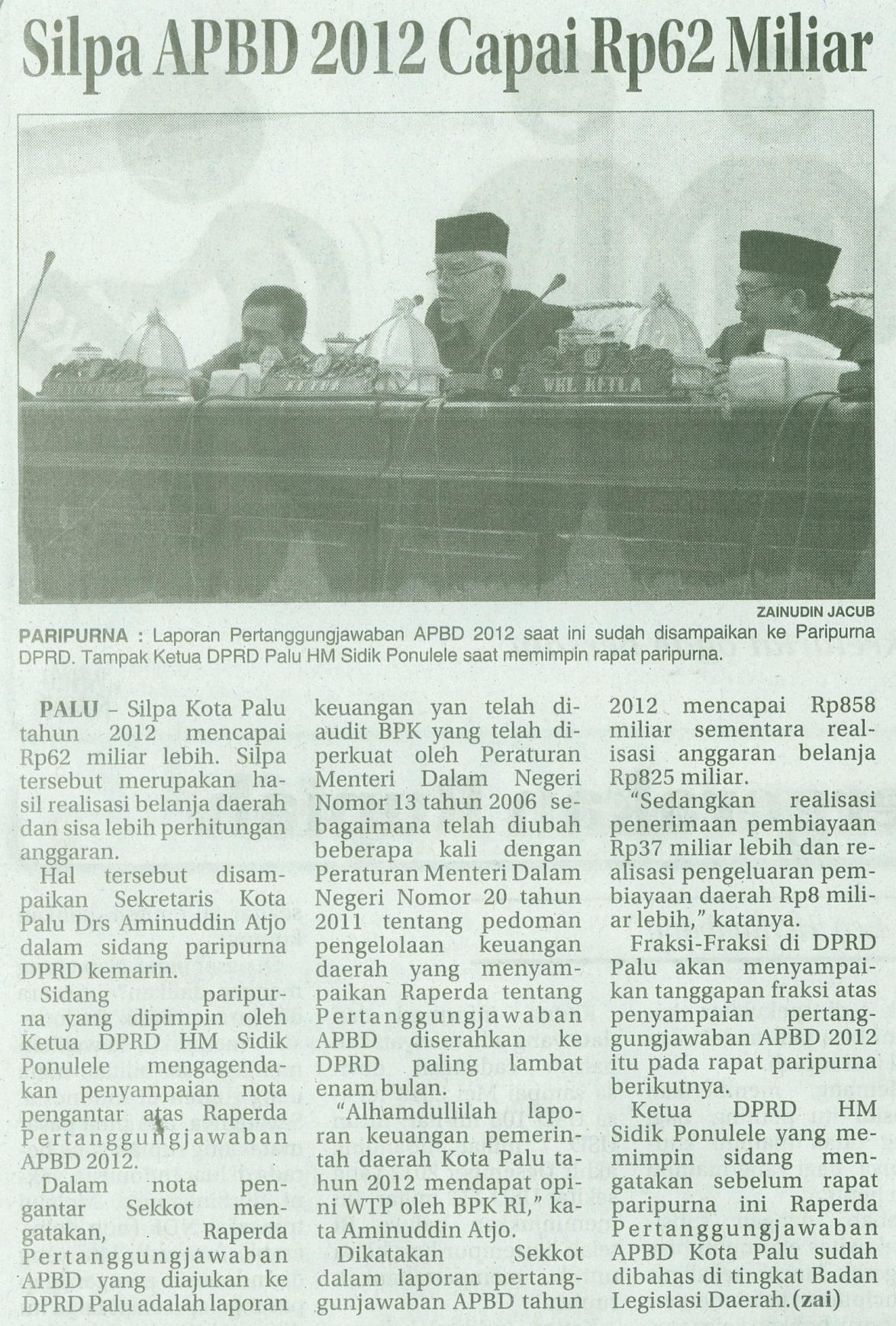 Harian    	:Radar SultengKasubaudSulteng IHari, tanggal:Rabu, 12 Juni 2013KasubaudSulteng IKeterangan:Halaman 20  Kolom 1-4 KasubaudSulteng IEntitas:Kota PaluKasubaudSulteng I